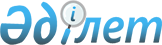 Об изменении границ села Карлуга Кызылжарского сельского округа Кызылжарского районаСовместное решение маслихата Кызылжарского района Северо-Казахстанской области от 18 ноября 2011 года N 41/1 и постановление акимата Кызылжарского района Северо-Казахстанской области от 18 ноября 2011 года N 518. Зарегистрировано Департаментом юстиции Северо-Казахстанской области 21 декабря 2011 года N 13-8-157.
      Сноска. В заголовке и по всему тексту слово "аульного" заменено словом "сельского" совместным постановлением акимата Кызылжарского района Северо-Казахстанской области от 26.11.2018 № 451 и решением Кызылжарского районного маслихата Северо-Казахстанской области от 26.11.2018 № 34/4 (вводится в действие по истечении десяти календарных дней после дня его первого официального опубликования).
      В соответствии с пунктом 5 статьи 108 Земельного кодекса Республики Казахстан от 20 июня 2003 года, со статьями 6, 31 Закона Республики Казахстан "О местном государственном управлении и самоуправлении в Республике Казахстан" от 23 января 2001 года, пунктом 3 статьи 12 Закона Республики Казахстан "Об административно-территориальном устройстве в Республике Казахстан" от 08 декабря 1993 года, акимат района ПОСТАНОВЛЯЕТ, маслихат района принимает РЕШЕНИЕ:
      1. Изменить границы села Карлуга Кызылжарского сельского округа Кызылжарского района на 135 га, включив в черту села Карлуга 135 га земельного участка из земель запаса, расположенных рядом с селом Карлуга.
      2. Настоящее совместное постановление и решение вводится в действие по истечении десяти календарных дней после дня его официального опубликования.
					© 2012. РГП на ПХВ «Институт законодательства и правовой информации Республики Казахстан» Министерства юстиции Республики Казахстан
				
      Аким района

В. Редин

      Председатель 
сессии маслихата

Н.Курманкина

      Секретарь маслихата

А. Молдахметова
